Today you are going to practise the following spellings so that you are ready for your test on Friday.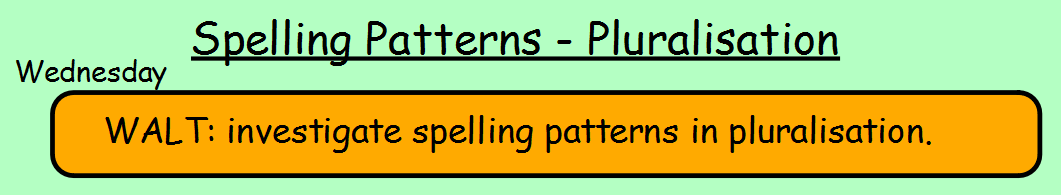 Words to learn:berries 	      thieves		        **You can choose to learn these spellings babies	      sandwiches                using your preferred method. See belowfamilies                                                 for some ideas:glassesbuzzesmonkeyswiveswishes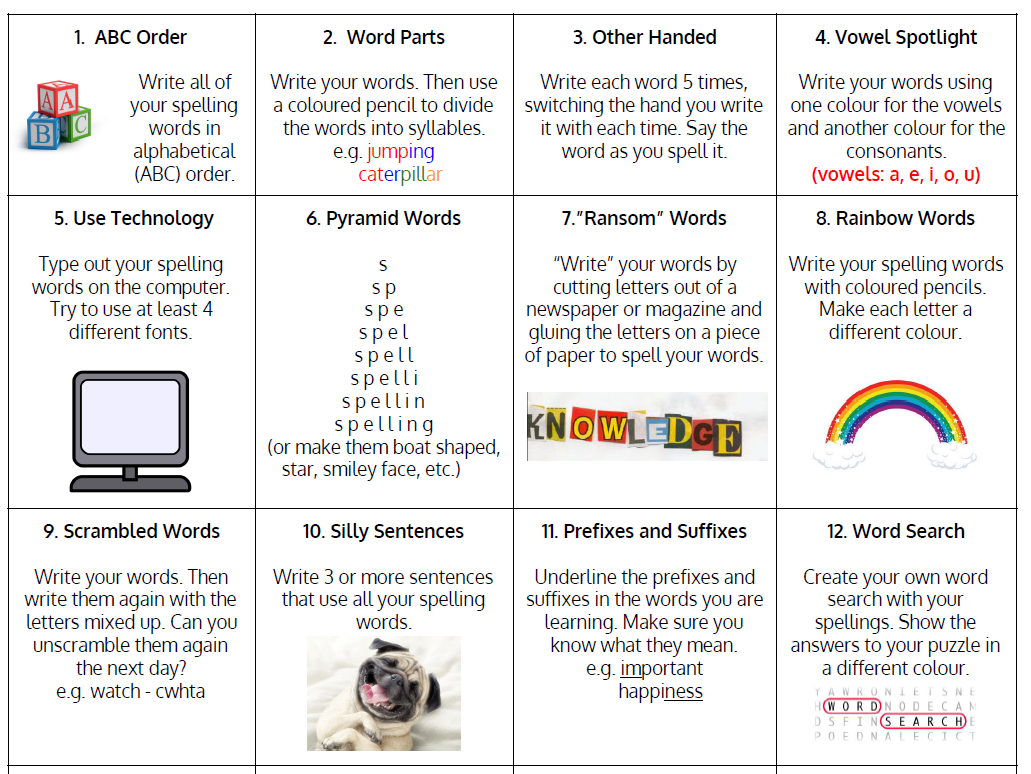 